DIRECTION ADMINISTRATION ET FINANCESRappel Article 134 : Amendes Les amendes infligées à un club doivent être réglées dans un délai de trente (30) jours à compter de la date de notification. Passé le délai de trente (30) jours et après une dernière mise en demeure pour paiement sous huitaine, la ligue défalquera un (01) point par mois de retard à l’équipe senior du club fautif. ETAT DE RECOUVREMENT DES AMENDES PARUES AU BO 17-18-19-20-21NOTE    AUX   CLUBSLes Clubs concernés sont tenus de s’acquitter des montants indiqués ci-dessus au plus tard le jeudi 18 Avril 2017, soit en espèces soit par versement bancaire au compte B. E. AN° : 00200040400425009397 Après versement, il y a lieu d’adresser à la Ligue la copie du bordereau de versement bancaire.COMMISSION DE DISCIPLINE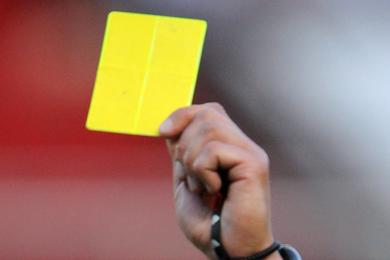                             REUNION DU  10 /04/2017Membres présents : GUEMDJAL                    Avocat, PrésidentDJOUAMAA                    MembreOrdre du jour :  Traitement des affaires disciplinaires.HONNEUR    SENIORSAffaire N°343: Match  CSPC / CRM  du 07-04-2017 (S)  AIT MOUHOUB TOUFIK ( CSPC –LN° 061278) – avertissement.RAMDANI ALI   (CSPC – LN° 061298)   – avertissement.FAID AMINE   (CRM – LN° 0611202)   – avertissement.Affaire N°344: Match  SRBT / ARBB  du 07-04-2017 (S)  IKHLEF BELAL ( ARBB –LN° 061033) – 1MF pour cumul d’avertissement (Exclu).BAOUCHE  NASSIM   (ARBB – LN° 061029)   – avertissement.BOUNCEUR MEROUANE   (ARBB – LN° 061024)   – avertissement.BOUNCEUR ABDERRAHIM   (ARBB – LN° 061031)   – avertissement.Affaire N°345: Match  ASOG / JSIO  du 07-04-2017 (S)  AIS ABDELMOUMEN ( ASOG –LN° 061332) – avertissement.IDIR AHMED  (JSIIO – LN° 061259)   – 1MF pour cumul d’avertissement (Exclu).Affaire N°346: Match  USS / RCS  du 07-04-2017 (S)  MERABET NADJIM ( USS –LN° 061099) – 04MF + pour insultes envers arbitre + amende de 5000DA (ART118).YERBAH NADJIM   (USS – LN° 061094)   – 1MF pour ( CD )+ amende de 1000 DA.TOUATI BOUZID  (USS – LN° 061086) – avertissement.GHANEM  ISLAM  (USS – LN° 061084) – avertissement.CHAOUCHE MOURAD  (RCS – LN° 061123) – 1MF pour cumul d’avertissement (Exclu).BEDDAR ADEL  (RCS – LN° 061121) – avertissement.M’SILI MOHAMED  (RCS – LN° 061104) – avertissement.AIT KHELIFA RAYANE   (RCS – LN° 062056) – avertissement.Affaire N°347: Match  SSSA / JSB  du 07-04-2017 (S)  BENOUDIBA ESSAID ( JSB –LN° 061558) – avertissement.TENKHI YOUCEF  (JSB – LN° 061325)   – 1MF pour ( CD )+ amende de 1000 DA.Honneur – U 20Affaire N°348: Match  SSSA  / JSB  du 07-04-2017 (U 20 )FERGANE FARID (SSSA – LN° 062072) – avertissement.SAIDANE FOUAD (JSB – LN° 062316)  – 02MF + 2000DA pour cumul d’avertissement (CD+CD) (Exclu).IKHLEF ABDELGHANI (JSB – LN° 062586)  – avertissement.Affaire N°349: Match  CSPC  / CRM  du 08-04-2017 (U 20 )BRIEDJ WAHIB (CSPC – LN° 062265) – avertissement.SAIDANE YANIS (CSPC – LN° 062327)  – avertissement.HIMI HAROUN (CRM – LN° 062134)  – avertissement.Affaire N°350: Match  AST  / CRBSET  du 08-04-2017 (U 20 )CHELIK AMIMEN (AST – LN° 062591) – avertissement.ALLAOUA YANIS (CRBSET – LN° 062143)  – 1MF pour cumul d’avertissement (Exclu).KAKOUCHE MASSINISSA (CRBSET – LN° 062145)  – avertissement.OUBERNINE SAMY (CRBSET – LN° 062146)  – avertissement.Affaire N°351: Match  USS  / RCS  du 08-04-2017 (U 20 )MANSOURI HICHAM (USS – LN° 062167) – avertissement.RAAD ADEL (RCS – LN° 062058)  – avertissement.Affaire N°352: Match  ASOG  / JSIO  du 07-04-2017 (U 20 )ASLOUN MOULOUD (ASOG – LN° 062280) – avertissement.SFANDJI SAMI (JSIO – LN° 062441)  – avertissement.JEUNES – GROUPE – AAffaire N°353: Match  NCB  / JSB  du 07-04-2017 (U17 )MENASRI HOUSSAM (NCB – LN° 063259 )  – avertissement.RADJI NABIL (JSB– LN° 063762 )  – avertissement.Affaire N°354: Match  CRB  / CSPC  du 07-04-2017 (U17 )IFOURAH SADDEK (CRB – LN° 063734 )  – 1MF pour cumul d’avertissement (Exclu).Affaire N°355: Match  USS  / AST  du 08-04-2017 (U17 )ABELKAOUI MAZIGHE (USS – LN° 063559 )  – avertissement.AIT ABDELMALEK AMINE (USS– LN° 063943 )  – avertissement.IBOUDGHACEN SAID (USS– LN° 063325 )  – avertissement.LARABI BADEREDINE (AST– LN° 063657 )  – 1MF pour cumul d’avertissement (Exclu).KHITMANE YOUDAS (AST– LN° 063655 )  – avertissement.KHITMANE YOUDAS (AST– LN° 063655 )  – avertissement.REZKI  SALIM EDUCATEUR (AST – LN° 069200) 2MF pour attitude inconvenante envers officiel (Exclu) + amende de 2000 DA.JEUNES – GROUPE – BAffaire N°356: Match  CRBA  / WAT  du 07-04-2017 (U17 )FERHAT ABDELMALEK (CRBA – LN° 063127 )  – avertissement.SAIDANI YUGURTHA (WAT– LN° 0635339 )  – 1MF pour ( CD )+ amende de 1000 DA.+ 02 MF pour insultes envers officiel+amende de 7000 DA. (Exclu).ABDELKRIM KOSSEILA (WAT– LN° 0635339) –02 MF pour insultes envers officiel+amende de 7000 DA. (Exclu).IDRICI ZAKARI (WAT– LN° 063708 )  02 MF pour insultes envers officiel+amende de 7000 DA. (Exclu).TAHIR ZIDANE (WAT – LN° 063083 )  – avertissement.HABIB ABDELAMINE (WAT – LN° 063288 )  – avertissement.JEUNES – GROUPE – CAffaire N°357: Match  NRBS  / JSBA  du 08-03-2017 (U15 )Vu le rapport de l’arbitre qui signale le très mauvais comportement du président NRBS lors de la rencontre citée la CJD décide de convoque pour le jeudi 12/04/2017 a 14h.Affaire N°358: Match  SSSA  / BCEK  du 08-03-2017 (U17)FERGANE MASSINISSA (SSSA – LN° 063396 )  – 02 MF+amende de 1500 DA agression envers adversaire GHEZZOU BADEREDDINE (BCEK – LN° 065265 )  – 02 MF+amende de 1500 DA agression envers adversaireJEUNES – GROUPE – DAffaire N°359: Match  JSC  / CSPT  du 08-03-2017 (U17)ZADI SALAS (JSC – LN° 063459 )  – avertissement. BENHAMIDACHE SAID (CSPT – LN° 065155 )  – avertissement.Affaire N°360: Match  WRBO  / ASECA  du 08-04-2017 (U175)BENCHILLA YACINE  (ASEC A – LN° 065498 )  – avertissement.JEUNES – GROUPE – EAffaire N°361: Match  ESIA  / USBM  du 08-03-2017 (U17)DJAOUD HICHAM (ESIA – LN° 063629 )  – 1MF pour cumul d’avertissement (Exclu).---------------------------------------------------------TRAITEMENT DES AFFAIRES DISCIPLINAIRESETAT STATISTIQUE Journées des : 07 /08 AVRIL  2017Avocat, Président CJDGUEMDJAL  NADIRDIRECTION TECHNIQUE WILAYA DE L’ARBITRAGESEANCE DU LUNDI 10 AVRIL 2017Membres présents :Mr : BENCHABANE         P/C désignations Mr : AKDADER                 MembreMr : BENDAHMANE       Membre.Mr : ZIANE                        Formateur.La séance est ouverte à 17 :15 Heures par Monsieur BRNCHABENE Mustapha, qui, après avoir souhaité la bienvenue aux Membres Présents, donne lecture  de l’ordre du jourCourrier « Arrivée » Copies des messages FAX LRFA relatif à l’examen de passage de grade d’arbitres régional, Noté. Copies des messages FAX relatif à la programmation des rencontres jeunes.Mise en Indisponibilité Mr OUDAI  les 13 et 14/04/2017, Noté.Compte rendu La commission prend acte du déroulement des rencontres des journées 07 et 08/04/2017.   Désignations.Désignation des arbitres pour les rencontres des journées 11, 13 et 14 Avril 2017, pour les catégories Séniors et jeunes.FormationPréparation des dossiers des arbitres concernés par l’examen du 01/05/2017 au passage de grade d’arbitre régional.Séance du mardi 04/04/2017 école d’arbitrage,  loi N°12, thème dispensé par Mr ZIANE (Formateur).Séance du jeudi 06/04/2017, analyse des rencontres, débat général. Séance présidée par Mr DJOUAMA (Formateur).Divers Mise à jour des fichiers des arbitres.L’ordre du jour étant épuisé, la séance est levée à 19h00.Le Président de la séance      	                                                         		    BENCHABANE .MDIRECTION ORGANISATION DES COMPETITIONSREUNION DU  20-03-2017Membres présents :AMGHAR                           DirecteurMOSTPHAOUI                   Secrétaire AIT IKHLEF                       MembreKADI                                 MembreOrdre du jour :Traitement des affaires litigieuses.Homologation des résultats.Affaire N° 35 : Match SSSA /BCEK ( U17 ) du 08-04-2017      -  Après lecture de la feuille de match   -  Vu les pièces versées au dossier Attendu que la rencontre a bel et bien débuté à l’horaire prévu.Attendu qu’à la 67° minute de jeu, l’équipe du BCEK a quitté le terrain et refusé de poursuivre la rencontre.Attendu que l’arbitre a usé de toutes ses prérogatives pour faire reprendre le jeu mais en vain.Par ces motifs, la Commission décide :Match perdu par pénalité à l’équipe U17 du club BCEK au profit de celle du club SSSA sur le score de 3 buts à 0.Amende de 2500 DA au club BCEK (Article 52 des RG).Affaire N° 36 : Match ASTID / CRM ( U17 ) du 07-04-2017      -  Après lecture de la feuille de match   -  Vu les pièces versées au dossier Attendu la rencontre, régulièrement programmée au stade de Souk El Tenine, a été annulée suite à la décision du club CRM de retirer la catégorie U17 de la compétition.Attendu que la club recevant a été informé suffisamment à l’avance pour ne pas organiser la rencontre. Par ces motifs, la Commission décide :Match perdu par pénalité à l’équipe U17 du club CRM au profit de celle du club ASTID sur le score de 3 buts à 0.Affaire N° 37 : Match ASTID / CRM ( U15 ) du 07-04-2017                                          Non déroulement de la rencontre.       -  Après lecture de la feuille de match   -  Vu les pièces versées au dossier Attendu qu’à l’horaire prévu de la rencontre, les équipes des deux clubs étaient présentes au stade de Souk El Tenine sans pour autant pouvoir accéder aux vestiaires squattés par un chien errant d’une grande férocité (enragé).Attendu que le club recevant a pris les dispositions utiles en informant, illico-presto, les services concernés : protection civile, APC et sureté de daïra. Attendu qu’après attente, aucun service n’a daigné se présenter sur le terrain pour aider à déloger l’intrus et permettre le déroulement de la rencontre.Par ces motifs, la Commission décide :Match perdu par pénalité à l’équipe U15 du club ASTID au profit de celle du club CRM sur le score de 3 buts à 0.Affaire N° 38 : Match ASTID / CRBSET ( U14 ) du 07-04-2017                                          Non déroulement de la rencontre.       -  Après lecture de la feuille de match   -  Vu les pièces versées au dossier Attendu qu’à l’horaire prévu de la rencontre, l’équipe U14 du club ASTID était absente.Attendu que la rencontre, initialement programmée au stade de Kherrata à 11h, a été délocalisée, sur proposition du club recevant, au stade de Souk El Tenine le même jour à 10h.Attendu que le club ASTID a justifié cette absence par le fait qu’il n’a pas tenu compte du changement d’horaire et qu’il s’est présenté au stade après le départ de l’arbitre.Par ces motifs, la Commission décide :Match perdu par pénalité à l’équipe U14 du club ASTID au profit de celle du club CRBSET sur le score de 3 buts à 0.DIRECTION ORGANISATION DES COMPETITIONSH O N N E U RPROGRAMMATION 24° JOURNEEVENDREDI 21 AVRIL 2017SAMEDI 22 AVRIL 2017------------------------------------------------------REPRISE  18° JOURNEEMARDI  24 AVRIL 2017§§§§§§§§§§§§§§§§§§§§§§§§§P R E - H O N N E U RPROGRAMMATION 17° JOURNEEVENDREDI 21 AVRIL 2017SAMEDI 22 AVRIL 2017	GROUPE –A-REPRISE  12ème  JOURNEEVENDREDI 21 AVRIL 2017§§§§§§§§§§§§§§§§§§§§§§§§§COUPE DE WILAYAVENDREDI 21 AVRIL 2017SAMEDI 22 AVRIL 2017DIVISION HONNEURCLASSEMENT  SENIORS CLASSEMENT  U20 COMMISSION DE  L’ORGANISATIONDES COMPETITIONSHOMOLOGATION DES RESULTATS  U15-U17GROUPE  A§§§§§§§§§§§§§§§§§§§§§§§§§§GROUPE  B§§§§§§§§§§§§§§§§§§§§§§§§§§GROUPE  C§§§§§§§§§§§§§§§§§§§§§§§§§§GROUPE  D§§§§§§§§§§§§§§§§§§§§§§§§§§GROUPE  EHOMOLOGATION DES RESULTATS U14GROUPE  A§§§§§§§§§§§§§§§§§§§§§§§§§§GROUPE  B§§§§§§§§§§§§§§§§§§§§§§§§§§GROUPE  C§§§§§§§§§§§§§§§§§§§§§§§§§§GROUPE  D§§§§§§§§§§§§§§§§§§§§§§§§§§GROUPE  E§§§§§§§§§§§§§§§§§§§§§§§§§§GROUPE  FDIRECTION DE L’ORGANISATION DES COMPETITIONSClassement du championnat de jeunes JEUNES GROUPE « A » CATEGORIE « U-15 »ARRETE A LA 12° JOURNEE------------------------------------------JEUNES GROUPE « A » CATEGORIE « U-17 »ARRETE A LA 12° JOURNEEDIRECTION DE L’ORGANISATION DES COMPETITIONSClassement du championnat de jeunes JEUNES GROUPE « B » CATEGORIE « U-15 »ARRETE A LA 14° JOURNEE (FIN DE SAISON)------------------------------------------JEUNES GROUPE « B » CATEGORIE « U-17 »ARRETE A LA 14° JOURNEE (FIN DE SAISON)DIRECTION DE L’ORGANISATION DES COMPETITIONSClassement du championnat de jeunes JEUNES GROUPE « C » CATEGORIE « U-15 »ARRETE A LA 13° JOURNEE------------------------------------------JEUNES GROUPE « C » CATEGORIE « U-17 »ARRETE A LA  13° JOURNEEDIRECTION DE L’ORGANISATION DES COMPETITIONSClassement du championnat de jeunes JEUNES GROUPE « D » CATEGORIE « U-15 »ARRETE A LA 14° JOURNEE (FIN DE SAISON)------------------------------------------JEUNES GROUPE « D » CATEGORIE « U-17 »ARRETE A LA  14° JOURNEE (FIN DE SAISON)DIRECTION DE L’ORGANISATION DES COMPETITIONSClassement du championnat de jeunes JEUNES GROUPE « E » CATEGORIE « U-15 »ARRETE A LA 14° JOURNEE (FIN DE SAISON)------------------------------------------JEUNES GROUPE « E » CATEGORIE « U-17 »ARRETE A LA  14° JOURNEE (FIN DE SAISON)DIRECTION DE L’ORGANISATION DES COMPETITIONSClassement du championnat de jeunes JEUNES GROUPE « A » CATEGORIE « U-14 »ARRETE A LA 13° JOURNEE ---------------------------------------JEUNES GROUPE « B » CATEGORIE « U-14 »ARRETE A LA 13° JOURNEE---------------------------------------JEUNES GROUPE « C » CATEGORIE « U-14 »ARRETE A LA 13° JOURNEE JEUNES GROUPE « D » CATEGORIE « U-14 »ARRETE A LA 13° JOURNEE ---------------------------------------JEUNES GROUPE « E » CATEGORIE « U-14 »ARRETE A LA 13° JOURNEE-------------------------------------------------------JEUNES GROUPE « F » CATEGORIE « U-14 »ARRETE A LA 13° JOURNEEDIRECTION DE L’ORGANISATION DES COMPETITIONSCHAMPIONS DE WILAYA EN JEUNESSAISON 2016-2017N°CLUBDIVISIONAMENDE CJDAMENDE DOC1JS IGHIL-OUAZZOUGHONNEUR2 000.002CR MELLALAHONNEUR1 000.003AS TAASSASTHONNEUR1 000.004JS BEJAIAHONNEUR1 000.005RC SEDDOUKHONNEUR35 000.006ARB BARBACHAHONNEUR5 000.007CRB AOKASHONNEUR6 000.008NC BEJAIAHONNEUR2 000.009SS SIDI-AICHHONNEUR17 000.0010WA FELDENPRE-HONNEUR1 500.0011JS CHEMINIPRE-HONNEUR1 000.007 500.0012JS TAMRIDJETPRE-HONNEUR11 500.0013BC EL KSEURPRE-HONNEUR6 000.0014CRB AIT RZINEPRE-HONNEUR1 000.0015CA SIDI-AYADPRE-HONNEUR5 000.0016US BENI MANSOURPRE-HONNEUR10 500.0017ES IGHIL-ALIJEUNES 1 000.0018GC BEJAIAJEUNES 7 000.00D E S I G N A T I O ND E S I G N A T I O NSENIORSSENIORSJEUNESJEUNESD E S I G N A T I O ND E S I G N A T I O NHONNEURP/HONU20U15U17TOTALNombres d’AffairesNombres d’Affaires5-5919AvertissementsAvertissements13-1213384Contestations de décisionsContestations de décisions2-1113ExpulsionsExpulsions4-18-Jets de projectilesJets de projectiles-----Expulsion :Dirigeant-----Expulsion :Entraîneur---11Terrain sanctionné(Huis clos)Terrain sanctionné(Huis clos)-----LIEUXRENCONTRESU 20SENIORSAOKASCRBA / USS13 H15 HOUED-GHIRASOG / SRBT11 H15 HBEJAIA NACERIANCB / SSSA13 H15 HSEDDOUKRCS / CRM11 H14 H 30 BARBACHAARBB / AST11 H14 H 30LIEUXRENCONTRESU 20SENIORSBEJAIA BENAL.JSIO / NBT11 H13 HBEJAIA BENAL.JSB / CSPC9 H15 HLIEUXRENCONTRESU 20SENIORSBARBACHAARBB / NCB15 HLIEUXRENCONTRESU 20SENIORSAKFADOUCASA / CRBAR11 H14 H 30AMIZOURJSBA / OCA11 H 3014 H 30BENI-MANSOURUSBM / JST12 H14 H 30LIEUXRENCONTRESU 20SENIORSEL KSEURBCEK / WAF13 H15 HLIEUXRENCONTRESU 15U 17OPOW ANNEXEGCB / JSIO11 H14 H LIEUXRENCONTRESU 14U 15U 17TIMEZRITWAF / BCEK10 H11 H 3014 HOUZELLAGUENASIO / RSCA11 H12 H 30TAZMALTOST / CSPT10 H11 H 30AOKASAEFS / ENSB10 HAOKASOM / CSPC11 H 30BEJAIA BENAL.ESM / CRBSET10 HBEJAIA BENAL.MCT / JSTY11 H 30OUZELLAGUENEFACS / JSA9 H 30EL KSEURCRBAM / JSMB9 H 30EL KSEURMOB / ASECA11 HAMIZOURFCB / JSCA10 HLIEUXRENCONTRESU 14U 15U 17OUZELLAGUENRCS / OCA10 H11 H 3013 H 30AOKASASTID / AST10 H11 H 3013 HTIMEZRITUSBM / ARBB10 H11 H 30EL KSEURJSBA / NCB9 H11 HAMIZOURUSS / SSSA9 H 3011 HSIDI-AICHNRBS / SRBT11 H 3013 H 30SIDI-AICHIRBBH / USOA10 HSOUK EL TENINEJSD / ETSB10 HSOUK EL TENINEASTH / AWFSB11 H 3021°  JOURNEERENCONTRESSENIORSU 2021°  JOURNEEUSS / RCS03 – 0101 – 02 21°  JOURNEEAST / CRBSET05 – 0103 – 02 21°  JOURNEECSPC / CRM04 – 0101 – 04 21°  JOURNEESRBT / ARBB01 – 0008 – 00 21°  JOURNEESSSA / JSB06 – 0003 – 00 21°  JOURNEENBT / NCB02 – 0302 – 00 21°  JOURNEEASOG / JSIO02 – 01 00 – 09 21°  JOURNEEEXEMPT		CRB AOKAS		CRB AOKAS22°  JOURNEERENCONTRESSENIORSU 2022°  JOURNEECRBA / NBT00 – 0122°  JOURNEECRBSET / CSPC01 – 0022°  JOURNEECRM / SSSA00 – 0422°  JOURNEERCS / SRBT01 – 0022°  JOURNEEJSB / USS00 – 02 22°  JOURNEEJSIO / AST01 – 0022°  JOURNEENCB / ASOG01 – 0022°  JOURNEEEXEMPT	ARB BARBACHA	ARB BARBACHARANGC L U B SPOINTSJGNPBPBCDIFFDéfalc01US SOUMMAM462014424611+35ex02SS SIDI AICH43211344379+28--SRB TAZMALT43211272349+2504NC BEJAIA422012623313+2005JS I. OUAZZOUG33219662826+206RC SEDDOUK32209563322+11ex07CRB AOKAS 27207672018+2ex08ARB BARBACHA26197572328-509AS TAASSAST24206682327-4ex10NB TASKRIOUT22215792334-1111CS P. CIVILE21205691622-6ex12CRB S.EL TENINE182146111733-1613CR MELLALA16204412931-22ex14AS OUED GHIR152136121432-1815JS BEJAIA102124141758-41RANGC L U B SPOINTSJGNPBPBCDIFFDéfalc01RC SEDDOUK501916217210+62ex--SRB TAZMALT502016224714+3303SS SIDI-AICH402012446226+3604US SOUMMAM381911444726+21ex05ARB BARBACHA362011363631+506AS TAASSAST31199465034+16ex07NC BEJAIA30208663723+1408CRB AOKAS27198383732+5ex09NB TASKRIOUT26207583543-810JS IGHIL-OUAZZOUG24206683654-1811CRB SOUK EL TENINE222064103945-1612JS BEJAIA132034131442-2813CR MELLALA111925121743-26ex--CS PROT. CIVILE111932142167-46ex15AS OUED-GHIR82022161373-6012°JOURNEERENCONTRESU15U1712°JOURNEEGCB / JSIONJNJ12°JOURNEEUSS / AST2-10-212°JOURNEECRB / CSPC3-06-112°JOURNEENCB / JSB5-08-014°JOURNEERENCONTRESU15U1714°JOURNEEASTID / CRM0-3 P3-0 P14°JOURNEECRBA / WAT4-11-214°JOURNEENBT / CRBSET1-22-114°JOURNEEOM / JST2-00-013°JOURNEERENCONTRESU15U1713°JOURNEEASOG / RCS1-50-1213°JOURNEECASA / ARBB1-33-513°JOURNEENRBS / JSBA0-13-313°JOURNEESSSA / BCEK3-13-0 P14°JOURNEERENCONTRESU15U1714°JOURNEEJSC / CSPT1-63-314°JOURNEEASIO / OCA3-30-114°JOURNEEWRBO / ASECA2-15-114°JOURNEEEXEMPTRSCARSCA14°JOURNEERENCONTRESU15U1714°JOURNEEWAF / SRBT5-05-014°JOURNEEOST / CRBAR3-15-114°JOURNEEESIA / USBM0-13-014°JOURNEEEXEMPTJSTKJSTK13°JOURNEERENCONTRESU1413°JOURNEECRB / AST2-413°JOURNEEAB / CSAB1-413°JOURNEEETSB / MOB0-513°JOURNEEEXEMPTAJFB13°JOURNEERENCONTRESU1413°JOURNEEJSB / JSMB0-513°JOURNEEJST/ WAT6-013°JOURNEEFCB / GCB7-113°JOURNEEENSB / AWFSB0-113°JOURNEERENCONTRESU1413°JOURNEEAEFS / USAS2-013°JOURNEEJSD / ASTH3-113°JOURNEEASTID/CRBSET0-3 P13°JOURNEEESM / JSCA0-113°JOURNEERENCONTRESU1413°JOURNEEOSEK / JSBA5-013°JOURNEECRBA / USOA1-413°JOURNEEMCT / BCEK2-113°JOURNEENRBS / RCS4-313°JOURNEERENCONTRESU1413°JOURNEEWRBO / CSPT0-213°JOURNEEJSA / ASECA1-013°JOURNEEEFACS / OCA1-413°JOURNEEEXEMPTFCI13°JOURNEERENCONTRESU1413°JOURNEESRBT / OST1-313°JOURNEECRBAR / IRBBH1-213°JOURNEEWAF / JSBM3-013°JOURNEEEXEMPTASRRANGC L U B SPOINTSJGNPBPBCDIFFDéfalc01AS TAASSAST2812912538+453--US SOUMMAM2812840356+29--NC BEJAIA28129123813+2504CR BEJAIA23127233012+1805JS IGHIL-OUAZZOUG10113171336-2306CS P. CIVILE8122281044-3407JS BEJAIA7122191140-2908GC BEJAIA31110101041-31RANGC L U B SPTSJGNPBPBCDIFFDéfalc01NC BEJAIA34121110447+3702AS TAASSAST31121012368+2803CR BEJAIA24128044013+2704US SOUMMAM17125251723-605CS P. CIVILE13124171424-1006JS IGHIL-OUAZZOUG8112271435-2107GC BEJAIA6111371229-1708JS BEJAIA3121011543-38RANGC L U B SPOINTSJGNPBPBCDIFFDéfalc01O MELBOU42141400484+4402CRB SOUK EL TENINE341411124510+3503CRB AOKAS26148244021+1904NB TASKRIOUT23147253619+1705JS TAMRIDJET18146082829-106WA TALA-HAMZA16145182915+14707CR MELLALA61420121579-6408ASTI DARGUINA0140014672-66RANGC L U B SPTSJGNPBPBCDIFFDéfalc01O MELBOU37141211486+4202CRB SOUK EL TENINE361412024915+3403CRB AOKAS 20146274621+2504NB TASKRIOUT21146352520+505JS TAMRIDJET17145272124-306WA TALA-HAMZA16145182332-907CR MELLALA11143291744-2708ASTI DARGUINA4141112674-68RANGC L U B SPOINTSJGNPBPBCDIFFDéfalc01ARB BARBACHA311310123613+2302SS SIDI-AICH27138323512+2303RC SEDDOUK25138143520+1504CA SIDI-AYAD23137242416+805BC EL-KSEUR20136252620+606JSB AMIZOUR21136341716+107NRB SEMAOUN6132011837-2908AS OUED-GHIR0130013754-47RANGC L U B SPTSJGNPBPBCDIFFDéfalc01RC SEDDOUK37131210738+6502ARB BARBACHA311310123314+171903SS SIDI-AICH19135443021+9--JSB AMIZOUR19135442625+105BC EL-KSEUR18136072527-206NRB SEMAOUN14134272233-1107CA SIDI-AYAD71321101548-3308AS OUED-GHIR41311111159-48RANGC L U B SPOINTSJGNPBPBCDIFFDéfalc01CSP TAZMALT31121011609+5102AS IGHIL-OUANTAR28128403512+2303RSC AKHENAK25128134314+2904OC AKFADOU17125252621+505WRB OUZELLAGUEN10123181567-5206JS CHEMINI51212111244-3207ASEC AWZELAGEN41211101337-24RANGC L U B SPTSJGNPBPBCDIFFDéfalc01AS IGHIL-OUANTAR2912921289+1902OC AKFADOU2812912328+2403RSC AKHENAK22126422617+904JS CHEMINI15124352724+3--CSP TAZMALT15123631918+106WRB OUZELLAGUEN71221101130-1907ASEC AWZELAGEN11201111350-37RANGC L U B SPOINTSJGNPBPBCDIFFDéfalc01WA FELDEN34121110501+4902OS TAZMALT2712903337+2603CRB AIT-R’ZINE23127232011+904US BENI-MANSOUR1412426815-705SRB TAZMALT10122461323-1006JS TAMOKRA612139847-3907ES IGHIL-ALI512129927-18RANGC L U B SPTSJGNPBPBCDIFFDéfalc01OS TAZMALT34121110467+3902CRB AIT-R’ZINE28129124719+2803US BENI-MANSOUR17125253216+1604ES IGHIL-ALI16124442117+405WA FELDEN14124262829-106SRB TAZMALT11123272029-907TS TAMOKRA0120012582-77RANGC L U B SPOINTSJGNPBPBCDIFFDéfalc01MO BEJAIA34121110512+4902AS TAASSAST2211641298+2103CR BEJAIA20116233314+192104A BEJAIA1111326921-1205CSA BOUKHELIFA9112361533-1806AJF BEJAIA711146830-2207ETS BEJAIA511128542-37RANGC L U B SPOINTSJGNPBPBCDIFFDéfalc01JSM BEJAIA36131201614+5702JS TICHY341311115911+4803AWFS BEJAIA22137332917+12--FC BEJAIA22137152721+605ENS BEJAIA13134182239-1706WA TALA-HAMZA12133371535-2007GC BEJAIA3130310455-5108JS BEJAIA2130211647-41RANGC L U B SPOINTSJGNPBPBCDIFFDéfalc01CRB SOUK EL TENINE33131030496+4302JS DJERMOUNA31139403911+2803AEF  EL-SAHEL24137332914+1504JSC AOKAS22137152621+505ES MELBOU17135261619-306US AIT-SMAIL14134272432-807ASTI DARGUINA4131111541-3608AS THALA3131012852-44RANGC L U B SPOINTSJGNPBPBCDIFFDéfalc01RC SEDDOUK33131111297+2202MC TIMEZRIT26138232112+903OS EL-KSEUR24137332213+904USO AMIZOUR20136253018+1205CRB AMIZOUR13134181723-606NRB SEMAOUN11133281646-1007BC EL-KSEUR10132471625-9--JSB AMIZOUR1013319936-27RANGC L U B SPOINTSJGNPBPBCDIFFDéfalc01JS AKBOU32121020703+6702OC AKFADOU25118123313+2003CSP TAZMALT20116233218+1404EL-FLAYE CS16115152128-705ASEC AWZELAGEN15115062618+806WRB OUZELLAGUEN6112091543-2807FC IFRI0110011781-74RANGC L U B SPOINTSJGNPBPBCDIFFDéfalc01OS TAZMALT2811911377+304402WA FELDEN22127142611+15--AS RODHA22117132110+11--IRB BOUHAMZA22117132218+405SRB TAZMALT15115061719-206CRB AIT-RZINE6112091431-1707JS BENI-MELIKECHE0110011243-41U 14U15U17GROUPE AGROUPE BO MelbouO MelbouGROUPE CARB BarbachaRC SeddoukGROUPE DCSP TazmaltAS I. OuantarGROUPE EWA FeldenOS TazmaltGROUPE AMO BéjaiaGROUPE BGROUPE CGROUPE DRC SeddoukGROUPE EJS Akbou GROUPE FOS Tazmalt